ПРОТОКОЛзаседания форсайт-центра «Учителя начальных классов, воспитатели ГПД» по теме «Информационно-образовательная среда – важнейший компонент новой системы образования»От 19.09.2019 									        № 1Место проведения: МБОУ «СШ №15»Присутствовали: 37 человекПредседатель: Князева Светлана Геннадьевна, директор МБОУ «СШ №15» Секретарь: Ануфриева Юлия Сергеевна, заместитель директора МБОУ «СШ №15»Категория участников:  учителя начальных классов (32 человека); Воспитатели ГПД (5 человек).ПОВЕСТКА ДНЯ:1. Обобщение и популяризация опыта работы педагогов образовательных учреждений в рамках работы ресурсного методического центра – важный компонент новой системы образования:2. Из опыта работы «Учебное разновозрастное сотрудничество как средство формирования УУД»3. Мастер-класс «Организация оценочной деятельности в условиях  реализации ФГОС»4. Создание ситуации успеха на уроке в начальной школе в условиях реализации ФГОС5. Из опыта работы «Реализация требований ФГОС начального общего образования в области информационных компетенций» 6. Дифференциация обучения как один из факторов повышения качества образования СЛУШАЛИ:ПРИНЯТЫЕ РЕШЕНИЯ:Способствовать развитию профессиональной компетентности педагога. Проводить обучение учителей.Рекомендовать к использованию представленный опыт:- «Учебное разновозрастное сотрудничество как средство формирования УУД», Золотарева Елена Равильевна, учитель начальных классов МБОУ «СШ № 15»- «Организация оценочной деятельности в условиях  реализации ФГОС», Садирова Лариса Александровна, учитель начальных классов МБОУ «СШ № 15»- «Создание ситуации успеха на уроке в начальной школе в условиях реализации ФГОС», Айтмухаметова Наиля Мухаматиевна, учитель начальных классов МБОУ «СШ № 13»- «Реализация требований ФГОС начального общего образования в области информационных компетенций», Шульская Елена Владимировна, учитель начальных классов МБОУ «СШ № 15»- «Дифференциация обучения как один из факторов повышения качества образования», Кнац Аксана Викторовна, учитель начальных классов МБОУ «СШ №40»3. Разместить на странице «Форсайт-центр» сайта МБОУ «СШ №15» программу заседания, выступления, презентации педагогов и протокол заседания №1.Голосовали:За - 37 человекПротив - нетВоздержались - нет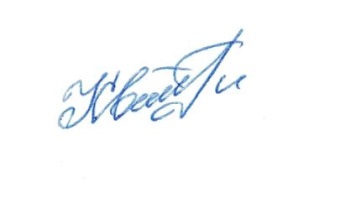 Председатель                                                 Князева С.Г.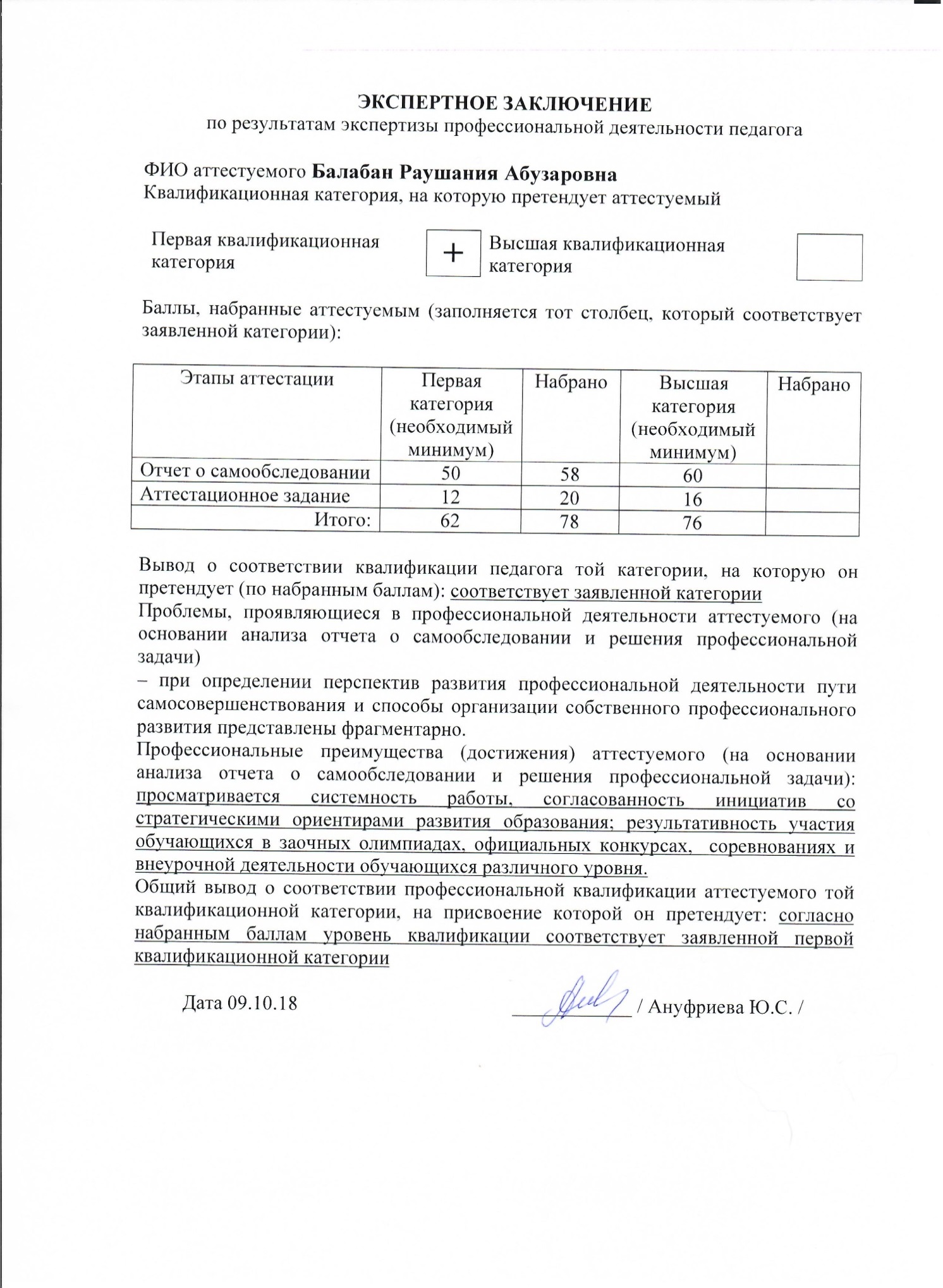 Секретарь                                                       Ануфриева Ю.С.	1.Ануфриева Юлия Сергеевна, заместитель директора по учебной работе МБОУ «СШ №15»ознакомила с целями, задачами, основными направлениями деятельности работы форсайт-центра. Представила анализ работы за прошлый учебный год. Предложила для обсуждения примерный план работы на 2019-2020 учебный год.2.Золотарева Елена Равильевна, учитель начальных классов МБОУ «СШ №15»представила этапы организации разновозрастного сотрудничества: 1этап — планирование и подготовка, 2 этап — проведение  разновозрастного урока, 3 этап — подведение итогов. Обозначила возможные типы разновозрастных уроков и основные цели таких уроков. Предложила фрагменты уроков, где показала как можно использовать знания учащихся 5 класса и эффекты  от разновозрастного сотрудничества. 3.Садирова Лариса  Александровна, учитель начальных классов МБОУ «СШ № 15»провела мастер – класс «Организация оценочной деятельности в условиях  реализации ФГОС». Раскрыла основную цель урока контроля и оценки для учителя: через контрольно-оценочные действия детей проверить и оценить их уровень овладения известным способом действия и понимания границ его применения Обозначила требования к заданиям, которые предлагаются для выполнения на уроке контроля и оценки. Продемонстрировала приёмы формирования контрольно-оценочной деятельности учащихся.4. Айтмухаметова Наиля Мухаматиевна, учитель начальных классов МБОУ «СШ № 13»провела мастер-класс «Создание ситуации успеха на уроке в начальной школе в условиях реализации» Рассказала о приёмах и методах создания ситуации успеха: •	Создание атмосферы  доброжелательности в классе;•	снятие страха;•	авансирование успешного результата;•	персональная исключительность;•	внесение мотива;•	скрытое инструктирование ребенка о способах и формах совершения деятельности;•	мобилизация активности или педагогическое внушение;•	высокая оценка детали.5. Шульская Елена Владимировна, учитель начальных классов МБОУ «СШ№15»представила возможности применения компьютерных технологий. Обозначила основную цель применения компьютерных технологий в начальной школе - научить ребёнка за короткий промежуток времени осваивать, преобразовывать и использовать в практической деятельности огромное количество информации. Отметила «плюсы» использования информационно-коммуникационных технологий. Продемонстрировала различные методы и приёмы, применяемые на уроках и во внеурочной деятельности.6. Кнац Аксана Викторовна, учитель начальных классов «СШ № 40»ознакомила с различными способами дифференциации учебной работы:- по уровню творчества;- по уровню трудности;- по объему учебного материала;- по степени самостоятельности учащихся;- по степени и характеру помощи учащимся;- по характеру учебных действий. Отметила какие задачи позволяет решить внедрение дифференциации в учебный процесс:•	предотвратить пробелы в знаниях, умениях и навыках учащихся, выровнять степень подготовки всего класса;•	развить способности и интересы учащихся;•	повысить качество знаний;•	более рационально использовать учебное время каждого;•	вовлечь всех учащихся в активную, напряженную умственную деятельность;•	устранить разрыв между фронтальными методами преподавания и индивидуальным характером знаний. Представила фрагмент урока.